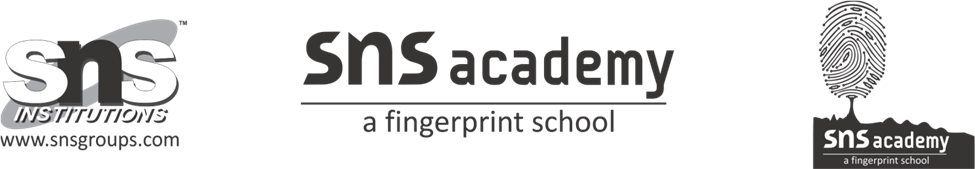 VOICE AND SPEECH EXERCISE:Change the voice in these sentences:The letter was posted by Richa.People welcomed the Indian football players.The streets were being thronged by spectators.The policemen took the injured to the hospitalBy this time tomorrow,the businessman will strike the deal.The traffic delayed Ranjit.Portuguese is spoken by the people in Brazil.We were taught geometry by Mrs.MenonCheck the ink cartridgePeople welcomed the Indian football players.Rewrite the conversation in indirect speech."What will you be teaching today,Ma'am?"Kiara wanted to know."Why do you ask?"asked the teacher."So that I know exactly which page to turn to",replied Kiara."What do you want me to teach?" smiled the teacher."Oh ! Please could we do creative writing today,Ma'am?" Kiara asked excitedly.Rewrite these questions as directed."Where do you live?" the painter asked the little girl.(reported speech)"Can you speak English?" the man asked me.(reported speech)He announced he doesn't drink either coffee or tea.(direct speech)Divya said that she was not sure what she wanted she wanted to do next.(direct speech)"There is no plac like home", Grandpa sighed.(reported speech)